Home Learning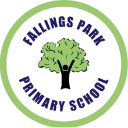 Who?What?When?Year 3Reading Please listen to your child read at least 4 times a week. (Record comments in reading diaries or on GoRead)Year 3SpellingsPlease help your child to practise their spellings every week. The children can either do this on spelling shed or in their home learning journals.Year 3Maths FactsPlease help your child to practise their multiplication and number sense facts every week. The children can either use Times Table Rockstars or their home learning journal.Year 3Half Termly ProjectProjects will be set each half term. Please help your child to complete their project during the half term and hand in by the deadline given or send evidence over email.Year 3Extra MileIf your child has completed all the above home learning challenges, then they can access more personalised learning using Educational CityYear 4/5Reading Please listen to your child read every week and encourage them to read independently every day.Record comments in reading diaries or on GoRead at least once a week.Year 4/5SpellingsPlease help your child to practise their spellings every week. The children can either do this on Spelling Shed or on the worksheet provided by teachers.Year 4/5Maths FactsPlease help your child to practise their multiplication facts every week. The children can either use Times Table Rockstars or on the worksheet provided.Year 4/5Half Termly ProjectProjects will be set each half term. Please help your child to complete their project during the half term and hand in by the deadline given or send evidence over email.Year 4/5Extra MileIf your child has completed all the above home learning challenges, then they can access more personalised learning using Educational City (Y4) and Century (Y5)Year 6Reading Please listen to your child read every week and encourage them to read independently every day. Record comments on GoRead at least once a week.Year 6SpellingsPlease help your child to practise their spellings every week. The children can either do this on Spelling Shed or on the worksheet provided by teachers.Year 6Maths FactsYour child will be given a weekly basic facts sheet on a Friday that they will need to complete for the following Friday.Year 6Half Termly ProjectProjects will be set each half term. Please help your child to complete their project during the half term and hand in by the deadline given or send evidence over email.Year 6Extra MileIf your child has completed all the above home learning challenges, then they can access more personalised learning using Century. There may also be things set for them on Century in assignments, which their teachers will tell them about.Year 6SATS BooksYour child will be bought a SATS revision guide by school after Christmas. We will set homework more than once a week in them to prepare them for their SATS examinations in May.